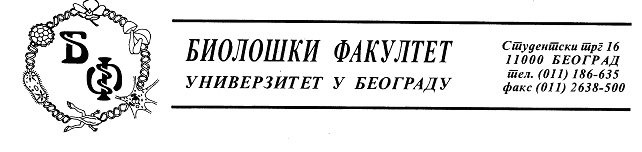 19/60 – 15.10.2019.На основу чл. 55. став 1. тачка 2, 57 и 60. став 1. тачка 2. Закона о јавним набавкама („Службени гласник РС“, бр. 124/12, 14/15 и 68/15)УНИВЕРЗИТЕТ У БЕОГРАДУ - БИОЛОШКИ ФАКУЛТЕTБеоград, Студентски трг 16www.bio.bg.ac.rsобјављујеПОЗИВ ЗА ПОДНОШЕЊЕ ПОНУДЕ У ОТВОРЕНОМ ПОСТУПКУ добара: набавка лабораторијског материјала за науку за потребе Биолошког факултета у БеоградуВрста наручиоца:              Врста поступка јавне набавке: Врста предмета:   Број ЈНМВ:    Опис предмета набавке са називом и ознаком из општег речника набавке:Број партија:  Критеријум – елементи критеријума за доделу уговора: Начин преузимања конкурсне документације односно „Интернет“ адреса где је конкурсна документација доступна:Право учешћа у поступку и достваљање доказа:Начин подношења понуде и рок за подношење понуде:Место, време и начин отварања понуда:Услови под којима представници понуђача могу учествовати у поступку отварања понуда:13.  Подаци о називу, адреси и „Интернет“ адреси државног органа или организације где се могу благовремено добити исправни подаци о: 14.	Рок за доношење одлуке о додели уговора: 15.	Лице за контакт:16.	Остале информације:Предмет јавне набавкелабораторијског материјала за науку за потребе Биолошког факултета у БеоградуНазив и ознака из Општег речника набавке24300000 - Основне неорганске и органске хемикалије;24960000 – Разни хемијски производи;33141000 – Медицински нехемијски потрошни материјали и хематолошки потрошни материјали, за једнократну употребу;33696000 – Реагенси и контрасти;33790000 – Лабораторијски, хигијенски или фармацеутски предмети од стакла;